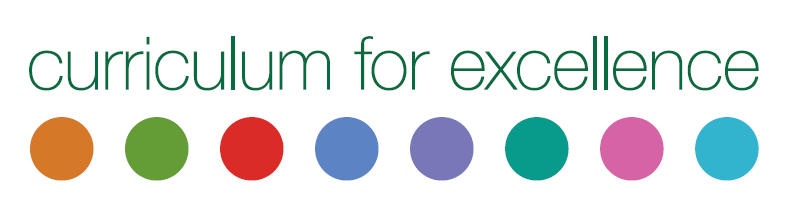 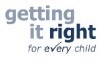 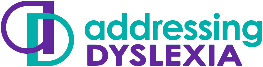 “What to look for” Checklist – Curriculum for Excellence  Early Level“What to look for” Checklist – Curriculum for Excellence  Early Level“What to look for” Checklist – Curriculum for Excellence  Early Level“What to look for” Checklist – Curriculum for Excellence  Early Level“What to look for” Checklist – Curriculum for Excellence  Early Level“What to look for” Checklist – Curriculum for Excellence  Early Level“What to look for” Checklist – Curriculum for Excellence  Early Level“What to look for” Checklist – Curriculum for Excellence  Early Level“What to look for” Checklist – Curriculum for Excellence  Early LevelThis resource has been developed to support the Scottish Working Definition of Dyslexia. The purpose of this resource is to guide initial gathering of evidence to support the collaborative process using the dyslexia identification pathway, but will not provide an identification of dyslexia. A copy of this tool should be kept in the learner’s records to inform appropriate future planning. This resource has been developed to support the Scottish Working Definition of Dyslexia. The purpose of this resource is to guide initial gathering of evidence to support the collaborative process using the dyslexia identification pathway, but will not provide an identification of dyslexia. A copy of this tool should be kept in the learner’s records to inform appropriate future planning. This resource has been developed to support the Scottish Working Definition of Dyslexia. The purpose of this resource is to guide initial gathering of evidence to support the collaborative process using the dyslexia identification pathway, but will not provide an identification of dyslexia. A copy of this tool should be kept in the learner’s records to inform appropriate future planning. This resource has been developed to support the Scottish Working Definition of Dyslexia. The purpose of this resource is to guide initial gathering of evidence to support the collaborative process using the dyslexia identification pathway, but will not provide an identification of dyslexia. A copy of this tool should be kept in the learner’s records to inform appropriate future planning. This resource has been developed to support the Scottish Working Definition of Dyslexia. The purpose of this resource is to guide initial gathering of evidence to support the collaborative process using the dyslexia identification pathway, but will not provide an identification of dyslexia. A copy of this tool should be kept in the learner’s records to inform appropriate future planning. This resource has been developed to support the Scottish Working Definition of Dyslexia. The purpose of this resource is to guide initial gathering of evidence to support the collaborative process using the dyslexia identification pathway, but will not provide an identification of dyslexia. A copy of this tool should be kept in the learner’s records to inform appropriate future planning. This resource has been developed to support the Scottish Working Definition of Dyslexia. The purpose of this resource is to guide initial gathering of evidence to support the collaborative process using the dyslexia identification pathway, but will not provide an identification of dyslexia. A copy of this tool should be kept in the learner’s records to inform appropriate future planning. This resource has been developed to support the Scottish Working Definition of Dyslexia. The purpose of this resource is to guide initial gathering of evidence to support the collaborative process using the dyslexia identification pathway, but will not provide an identification of dyslexia. A copy of this tool should be kept in the learner’s records to inform appropriate future planning. This resource has been developed to support the Scottish Working Definition of Dyslexia. The purpose of this resource is to guide initial gathering of evidence to support the collaborative process using the dyslexia identification pathway, but will not provide an identification of dyslexia. A copy of this tool should be kept in the learner’s records to inform appropriate future planning. Learner’s  NameLearner’s  NameNursery/SchoolClassPractitioner Name and Role Practitioner Name and Role Practitioner Name and Role DateDateHealth and Wellbeing - Strengths Health and Wellbeing - Strengths Health and Wellbeing - Strengths Health and Wellbeing - Strengths Health and Wellbeing - Strengths Health and Wellbeing - Strengths Health and Wellbeing - Strengths Health and Wellbeing - Strengths Health and Wellbeing - Strengths 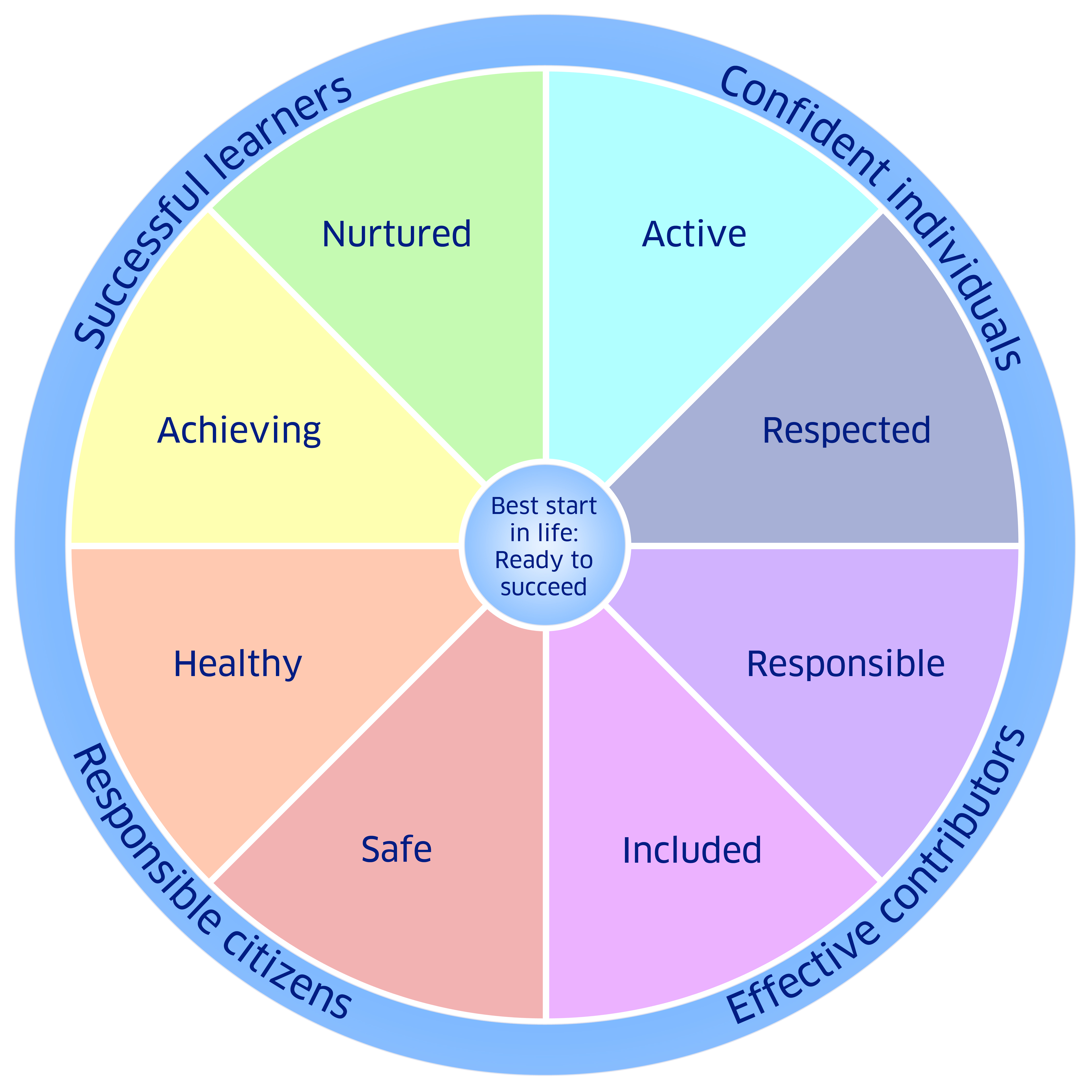 It is important to include the strengths and motivations of the child which have been observed. The use of the Wellbeing Wheel to gather strengths and areas of concern/difficulties can support the collation of a holistic profile through collaboration and discussion. However not all of the areas may be applicable. It is important to include the strengths and motivations of the child which have been observed. The use of the Wellbeing Wheel to gather strengths and areas of concern/difficulties can support the collation of a holistic profile through collaboration and discussion. However not all of the areas may be applicable. It is important to include the strengths and motivations of the child which have been observed. The use of the Wellbeing Wheel to gather strengths and areas of concern/difficulties can support the collation of a holistic profile through collaboration and discussion. However not all of the areas may be applicable. It is important to include the strengths and motivations of the child which have been observed. The use of the Wellbeing Wheel to gather strengths and areas of concern/difficulties can support the collation of a holistic profile through collaboration and discussion. However not all of the areas may be applicable. It is important to include the strengths and motivations of the child which have been observed. The use of the Wellbeing Wheel to gather strengths and areas of concern/difficulties can support the collation of a holistic profile through collaboration and discussion. However not all of the areas may be applicable. It is important to include the strengths and motivations of the child which have been observed. The use of the Wellbeing Wheel to gather strengths and areas of concern/difficulties can support the collation of a holistic profile through collaboration and discussion. However not all of the areas may be applicable. It is important to include the strengths and motivations of the child which have been observed. The use of the Wellbeing Wheel to gather strengths and areas of concern/difficulties can support the collation of a holistic profile through collaboration and discussion. However not all of the areas may be applicable. It is important to include the strengths and motivations of the child which have been observed. The use of the Wellbeing Wheel to gather strengths and areas of concern/difficulties can support the collation of a holistic profile through collaboration and discussion. However not all of the areas may be applicable. SafeHealthyAchievingNurturedActiveRespected Responsible Included Other relevant factors to consider - these may include:Information shared by parents/carers Family history of dyslexia or difficulties with literacy Other factors highlighted within the Toolkit - http://addressingdyslexia.org/other-factors-considerOther relevant factors to consider - these may include:Information shared by parents/carers Family history of dyslexia or difficulties with literacy Other factors highlighted within the Toolkit - http://addressingdyslexia.org/other-factors-considerOther relevant factors to consider - these may include:Information shared by parents/carers Family history of dyslexia or difficulties with literacy Other factors highlighted within the Toolkit - http://addressingdyslexia.org/other-factors-considerOther relevant factors to consider - these may include:Information shared by parents/carers Family history of dyslexia or difficulties with literacy Other factors highlighted within the Toolkit - http://addressingdyslexia.org/other-factors-considerOther relevant factors to consider - these may include:Information shared by parents/carers Family history of dyslexia or difficulties with literacy Other factors highlighted within the Toolkit - http://addressingdyslexia.org/other-factors-considerOther relevant factors to consider - these may include:Information shared by parents/carers Family history of dyslexia or difficulties with literacy Other factors highlighted within the Toolkit - http://addressingdyslexia.org/other-factors-considerOther relevant factors to consider - these may include:Information shared by parents/carers Family history of dyslexia or difficulties with literacy Other factors highlighted within the Toolkit - http://addressingdyslexia.org/other-factors-considerOther relevant factors to consider - these may include:Information shared by parents/carers Family history of dyslexia or difficulties with literacy Other factors highlighted within the Toolkit - http://addressingdyslexia.org/other-factors-considerOther relevant factors to consider - these may include:Information shared by parents/carers Family history of dyslexia or difficulties with literacy Other factors highlighted within the Toolkit - http://addressingdyslexia.org/other-factors-considerOther relevant factors Other relevant factors Other relevant factors Other relevant factors Other relevant factors Other relevant factors Other relevant factors Other relevant factors Other relevant factors Health and WellbeingHealth and WellbeingHealth and WellbeingHealth and WellbeingHealth and WellbeingInsert (copy & paste) Tick  Insert (copy & paste) Tick  Insert (copy & paste) Tick  Insert (copy & paste) Tick  Areas that may be affected which are not developmentally age and stage expected for example Areas that may be affected which are not developmentally age and stage expected for example Areas that may be affected which are not developmentally age and stage expected for example Areas that may be affected which are not developmentally age and stage expected for example Areas that may be affected which are not developmentally age and stage expected for example OftenSometimesSometimesRarelyDoes not appear to want to engage in learning activities Does not appear to want to engage in learning activities Does not appear to want to engage in learning activities Does not appear to want to engage in learning activities Does not appear to want to engage in learning activities Language development and expressive communication skills appears to be limited Language development and expressive communication skills appears to be limited Language development and expressive communication skills appears to be limited Language development and expressive communication skills appears to be limited Language development and expressive communication skills appears to be limited Inconsistent profile – some days can be very good at activities and others less so Inconsistent profile – some days can be very good at activities and others less so Inconsistent profile – some days can be very good at activities and others less so Inconsistent profile – some days can be very good at activities and others less so Inconsistent profile – some days can be very good at activities and others less so The Scottish Working Definition of Dyslexia . The following sections cover  the  associated difficulties in order.  Not all areas may be applicable to each learner (age and stage appropriate).The Scottish Working Definition of Dyslexia . The following sections cover  the  associated difficulties in order.  Not all areas may be applicable to each learner (age and stage appropriate).The Scottish Working Definition of Dyslexia . The following sections cover  the  associated difficulties in order.  Not all areas may be applicable to each learner (age and stage appropriate).The Scottish Working Definition of Dyslexia . The following sections cover  the  associated difficulties in order.  Not all areas may be applicable to each learner (age and stage appropriate).The Scottish Working Definition of Dyslexia . The following sections cover  the  associated difficulties in order.  Not all areas may be applicable to each learner (age and stage appropriate).The Scottish Working Definition of Dyslexia . The following sections cover  the  associated difficulties in order.  Not all areas may be applicable to each learner (age and stage appropriate).The Scottish Working Definition of Dyslexia . The following sections cover  the  associated difficulties in order.  Not all areas may be applicable to each learner (age and stage appropriate).The Scottish Working Definition of Dyslexia . The following sections cover  the  associated difficulties in order.  Not all areas may be applicable to each learner (age and stage appropriate).The Scottish Working Definition of Dyslexia . The following sections cover  the  associated difficulties in order.  Not all areas may be applicable to each learner (age and stage appropriate).Processing of language-based information (auditory and/or visual)                                                                      Processing of language-based information (auditory and/or visual)                                                                      Processing of language-based information (auditory and/or visual)                                                                      Processing of language-based information (auditory and/or visual)                                                                      Processing of language-based information (auditory and/or visual)                                                                      Insert (copy & paste) Tick  Insert (copy & paste) Tick  Insert (copy & paste) Tick  Insert (copy & paste) Tick  Areas that may be affected:Areas that may be affected:Areas that may be affected:Areas that may be affected:Areas that may be affected:OftenSometimesSometimesRarelyAppears to have difficulty processing verbal questionsAppears to have difficulty processing verbal questionsAppears to have difficulty processing verbal questionsAppears to have difficulty processing verbal questionsAppears to have difficulty processing verbal questionsWord finding difficulties are evident Word finding difficulties are evident Word finding difficulties are evident Word finding difficulties are evident Word finding difficulties are evident Appears to have difficulties in following simple instructionsAppears to have difficulties in following simple instructionsAppears to have difficulties in following simple instructionsAppears to have difficulties in following simple instructionsAppears to have difficulties in following simple instructionsAppears to misunderstand information sharedAppears to misunderstand information sharedAppears to misunderstand information sharedAppears to misunderstand information sharedAppears to misunderstand information sharedAppears to have difficulty describing experiences and events Appears to have difficulty describing experiences and events Appears to have difficulty describing experiences and events Appears to have difficulty describing experiences and events Appears to have difficulty describing experiences and events Difficulty in recognising the relationships between  onset and rime – c/at and  b/at; m/at and s/at Difficulty in recognising the relationships between  onset and rime – c/at and  b/at; m/at and s/at Difficulty in recognising the relationships between  onset and rime – c/at and  b/at; m/at and s/at Difficulty in recognising the relationships between  onset and rime – c/at and  b/at; m/at and s/at Difficulty in recognising the relationships between  onset and rime – c/at and  b/at; m/at and s/at Confusion of similar sounding letters – d/t; f/v/th; short vowelsConfusion of similar sounding letters – d/t; f/v/th; short vowelsConfusion of similar sounding letters – d/t; f/v/th; short vowelsConfusion of similar sounding letters – d/t; f/v/th; short vowelsConfusion of similar sounding letters – d/t; f/v/th; short vowelsConsistent confusion of letters similar in shape: b/d,/p/q; u/n/m/w,Consistent confusion of letters similar in shape: b/d,/p/q; u/n/m/w,Consistent confusion of letters similar in shape: b/d,/p/q; u/n/m/w,Consistent confusion of letters similar in shape: b/d,/p/q; u/n/m/w,Consistent confusion of letters similar in shape: b/d,/p/q; u/n/m/w,Inconsistent use of upper and lower case lettersInconsistent use of upper and lower case lettersInconsistent use of upper and lower case lettersInconsistent use of upper and lower case lettersInconsistent use of upper and lower case lettersReversals of words – ‘was’ for ‘saw’, ‘god’ for ‘dog’Reversals of words – ‘was’ for ‘saw’, ‘god’ for ‘dog’Reversals of words – ‘was’ for ‘saw’, ‘god’ for ‘dog’Reversals of words – ‘was’ for ‘saw’, ‘god’ for ‘dog’Reversals of words – ‘was’ for ‘saw’, ‘god’ for ‘dog’Difficulty in copying from the board or jotter  Difficulty in copying from the board or jotter  Difficulty in copying from the board or jotter  Difficulty in copying from the board or jotter  Difficulty in copying from the board or jotter  Phonological AwarenessPhonological AwarenessPhonological AwarenessPhonological AwarenessPhonological AwarenessPhonological AwarenessPhonological AwarenessPhonological AwarenessPhonological AwarenessAreas that may be affected: Areas that may be affected: Areas that may be affected: Areas that may be affected: Areas that may be affected: OftenSometimesSometimesRarelyChild finds it difficult to remember rhymes and understand rhyming link between wordsChild finds it difficult to remember rhymes and understand rhyming link between wordsChild finds it difficult to remember rhymes and understand rhyming link between wordsChild finds it difficult to remember rhymes and understand rhyming link between wordsChild finds it difficult to remember rhymes and understand rhyming link between wordsDifficulty with listening to Difficulty with listening to Difficulty with listening to Difficulty with listening to Difficulty with listening to Difficulty with keeping a simple rhythm e.g. clapping to the beat Difficulty with keeping a simple rhythm e.g. clapping to the beat Difficulty with keeping a simple rhythm e.g. clapping to the beat Difficulty with keeping a simple rhythm e.g. clapping to the beat Difficulty with keeping a simple rhythm e.g. clapping to the beat Difficulty with identifying and or generating rhyme Difficulty with identifying and or generating rhyme Difficulty with identifying and or generating rhyme Difficulty with identifying and or generating rhyme Difficulty with identifying and or generating rhyme Difficulty isolating words when listening to a sentence being spoken Difficulty isolating words when listening to a sentence being spoken Difficulty isolating words when listening to a sentence being spoken Difficulty isolating words when listening to a sentence being spoken Difficulty isolating words when listening to a sentence being spoken Difficulty with recognising  alliterationDifficulty with recognising  alliterationDifficulty with recognising  alliterationDifficulty with recognising  alliterationDifficulty with recognising  alliterationOral language skills and reading fluencyOral language skills and reading fluencyOral language skills and reading fluencyOral language skills and reading fluencyOral language skills and reading fluencyOral language skills and reading fluencyOral language skills and reading fluencyOral language skills and reading fluencyOral language skills and reading fluencyAreas that may be affected: Areas that may be affected: Areas that may be affected: Areas that may be affected: Areas that may be affected: OftenSometimesSometimesRarelyOral language Oral language Oral language Oral language Oral language Difficulty in communicating their message due to speech and language difficultiesDifficulty in communicating their message due to speech and language difficultiesDifficulty in communicating their message due to speech and language difficultiesDifficulty in communicating their message due to speech and language difficultiesDifficulty in communicating their message due to speech and language difficultiesArticulation may be poorArticulation may be poorArticulation may be poorArticulation may be poorArticulation may be poorMay often use the wrong wordMay often use the wrong wordMay often use the wrong wordMay often use the wrong wordMay often use the wrong wordReading fluency Reading fluency Reading fluency Reading fluency Reading fluency Difficulties with the acquisition of phonicsDifficulties with the acquisition of phonicsDifficulties with the acquisition of phonicsDifficulties with the acquisition of phonicsDifficulties with the acquisition of phonicsSevere difficulty in associating letters and sounds,Severe difficulty in associating letters and sounds,Severe difficulty in associating letters and sounds,Severe difficulty in associating letters and sounds,Severe difficulty in associating letters and sounds,Omission or confusion over small words   Omission or confusion over small words   Omission or confusion over small words   Omission or confusion over small words   Omission or confusion over small words   Difficulties with the visual tracking of words  and symbolsDifficulties with the visual tracking of words  and symbolsDifficulties with the visual tracking of words  and symbolsDifficulties with the visual tracking of words  and symbolsDifficulties with the visual tracking of words  and symbolsDoes not appear to enjoy engaging with age appropriate books/text independentlyDoes not appear to enjoy engaging with age appropriate books/text independentlyDoes not appear to enjoy engaging with age appropriate books/text independentlyDoes not appear to enjoy engaging with age appropriate books/text independentlyDoes not appear to enjoy engaging with age appropriate books/text independentlyDifficulties with the consolidation of previous words learnt Difficulties with the consolidation of previous words learnt Difficulties with the consolidation of previous words learnt Difficulties with the consolidation of previous words learnt Difficulties with the consolidation of previous words learnt Short-term and working memoryShort-term and working memoryShort-term and working memoryShort-term and working memoryShort-term and working memoryShort-term and working memoryShort-term and working memoryShort-term and working memoryShort-term and working memoryAreas that may be affected: Areas that may be affected: Areas that may be affected: Areas that may be affected: Areas that may be affected: OftenSometimesSometimesRarelyAppears to forget information previously learntAppears to forget information previously learntAppears to forget information previously learntAppears to forget information previously learntAppears to forget information previously learntConfusion over using full stops and capital lettersConfusion over using full stops and capital lettersConfusion over using full stops and capital lettersConfusion over using full stops and capital lettersConfusion over using full stops and capital lettersDifficulty remembering a short sequence of numbersDifficulty remembering a short sequence of numbersDifficulty remembering a short sequence of numbersDifficulty remembering a short sequence of numbersDifficulty remembering a short sequence of numbersDifficulties in remembering some everyday routinesDifficulties in remembering some everyday routinesDifficulties in remembering some everyday routinesDifficulties in remembering some everyday routinesDifficulties in remembering some everyday routinesSequencing and directionalitySequencing and directionalitySequencing and directionalitySequencing and directionalitySequencing and directionalitySequencing and directionalitySequencing and directionalitySequencing and directionalitySequencing and directionalityAreas that may be affected: Areas that may be affected: Areas that may be affected: Areas that may be affected: Areas that may be affected: OftenSometimesSometimesRarelyMay have difficulty following  the sequence of a storyMay have difficulty following  the sequence of a storyMay have difficulty following  the sequence of a storyMay have difficulty following  the sequence of a storyMay have difficulty following  the sequence of a storyDifficulty retelling a story in a logical sequenceDifficulty retelling a story in a logical sequenceDifficulty retelling a story in a logical sequenceDifficulty retelling a story in a logical sequenceDifficulty retelling a story in a logical sequenceExpression of ideas, feelings and thoughts may be disorganised and poorly sequencedExpression of ideas, feelings and thoughts may be disorganised and poorly sequencedExpression of ideas, feelings and thoughts may be disorganised and poorly sequencedExpression of ideas, feelings and thoughts may be disorganised and poorly sequencedExpression of ideas, feelings and thoughts may be disorganised and poorly sequencedHas difficulty in following the reading and writing direction of left to right and top to bottomHas difficulty in following the reading and writing direction of left to right and top to bottomHas difficulty in following the reading and writing direction of left to right and top to bottomHas difficulty in following the reading and writing direction of left to right and top to bottomHas difficulty in following the reading and writing direction of left to right and top to bottomNumber skillsNumber skillsNumber skillsNumber skillsNumber skillsNumber skillsNumber skillsNumber skillsNumber skillsAreas that may be affected: Areas that may be affected: Areas that may be affected: Areas that may be affected: Areas that may be affected: OftenSometimesSometimesRarelyDifficulty processing the concept of number bonds  Difficulty processing the concept of number bonds  Difficulty processing the concept of number bonds  Difficulty processing the concept of number bonds  Difficulty processing the concept of number bonds  Difficulty in processing the relationships between initial number bondsDifficulty in processing the relationships between initial number bondsDifficulty in processing the relationships between initial number bondsDifficulty in processing the relationships between initial number bondsDifficulty in processing the relationships between initial number bondsDifficulties learning early number language and procedures e.g. multiple terms and subtraction and addition Difficulties learning early number language and procedures e.g. multiple terms and subtraction and addition Difficulties learning early number language and procedures e.g. multiple terms and subtraction and addition Difficulties learning early number language and procedures e.g. multiple terms and subtraction and addition Difficulties learning early number language and procedures e.g. multiple terms and subtraction and addition Difficulty associating numbers and symbolsDifficulty associating numbers and symbolsDifficulty associating numbers and symbolsDifficulty associating numbers and symbolsDifficulty associating numbers and symbolsDifficulties with spatial awareness Difficulties with spatial awareness Difficulties with spatial awareness Difficulties with spatial awareness Difficulties with spatial awareness Organisational abilityOrganisational abilityOrganisational abilityOrganisational abilityOrganisational abilityOrganisational abilityOrganisational abilityOrganisational abilityOrganisational abilityAreas that may be affected: Areas that may be affected: Areas that may be affected: Areas that may be affected: Areas that may be affected: OftenSometimesSometimesRarelyRemembering where things are in the nursery/classroom/home Remembering where things are in the nursery/classroom/home Remembering where things are in the nursery/classroom/home Remembering where things are in the nursery/classroom/home Remembering where things are in the nursery/classroom/home Difficulty organising things needed for  activities for which they are responsibleDifficulty organising things needed for  activities for which they are responsibleDifficulty organising things needed for  activities for which they are responsibleDifficulty organising things needed for  activities for which they are responsibleDifficulty organising things needed for  activities for which they are responsibleDifficulties in carrying out some everyday routinesDifficulties in carrying out some everyday routinesDifficulties in carrying out some everyday routinesDifficulties in carrying out some everyday routinesDifficulties in carrying out some everyday routinesMotor skills and co-ordinationMotor skills and co-ordinationMotor skills and co-ordinationMotor skills and co-ordinationMotor skills and co-ordinationMotor skills and co-ordinationMotor skills and co-ordinationMotor skills and co-ordinationMotor skills and co-ordinationAreas that may be affected:Areas that may be affected:Areas that may be affected:Areas that may be affected:Areas that may be affected:OftenSometimesSometimesRarelyStruggling to produce evidence of appropriate mark making, letter and number formation Struggling to produce evidence of appropriate mark making, letter and number formation Struggling to produce evidence of appropriate mark making, letter and number formation Struggling to produce evidence of appropriate mark making, letter and number formation Struggling to produce evidence of appropriate mark making, letter and number formation Difficulty and/or extreme tenseness in holding pencilDifficulty and/or extreme tenseness in holding pencilDifficulty and/or extreme tenseness in holding pencilDifficulty and/or extreme tenseness in holding pencilDifficulty and/or extreme tenseness in holding pencilDifficulties with scissor skillsDifficulties with scissor skillsDifficulties with scissor skillsDifficulties with scissor skillsDifficulties with scissor skillsDifficulties using the keyboard, tablet or mouse Difficulties using the keyboard, tablet or mouse Difficulties using the keyboard, tablet or mouse Difficulties using the keyboard, tablet or mouse Difficulties using the keyboard, tablet or mouse Reluctance to participate in PE Reluctance to participate in PE Reluctance to participate in PE Reluctance to participate in PE Reluctance to participate in PE Gross motor coordination difficulties e.g. starjumps, catching, throwing, balance Gross motor coordination difficulties e.g. starjumps, catching, throwing, balance Gross motor coordination difficulties e.g. starjumps, catching, throwing, balance Gross motor coordination difficulties e.g. starjumps, catching, throwing, balance Gross motor coordination difficulties e.g. starjumps, catching, throwing, balance Additional Comments Additional Comments Additional Comments Additional Comments Additional Comments Additional Comments Additional Comments Additional Comments Additional Comments 